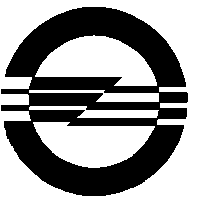        НАЦИОНАЛНА ЕЛЕКТРИЧЕСКА КОМПАНИЯ ЕАД            ПРЕДПРИЯТИЕ „ВОДНОЕЛЕКТРИЧЕСКИ ЦЕНТРАЛИ“4003 гр. Пловдив, ул. „В. Левски“ № 244, тел.: 032 904 380, факс: 032 954 046, e-mail: upravlenie@vec.nek.bgТЕХНИЧЕСКА СПЕЦИФИКАЦИЯза доставкаОТНОСНО: Доставка на дърва за горене и дървен материал в обособени позиции за нуждите на НЕК ЕАДОбособена позиция 4: Доставка на широколистни и иглолистни дърва за огрев Доставка на дърва за горене за помпени станции на ВЕЦ „Батак”ВЪВЕДЕНИЕЗа обезпечаване на зимната подготовка в обектите на НЕК ЕАД, Предприятие „Водноелектрически централи“ са необходими иглолистни дърва за огрев.ОБХВАТ НА ОБЩЕСТВЕНАТА ПОРЪЧКАЗакупуване на 40м3 иглолистни дърва за огрев за Помпените станции на ВЕЦ „Батак“, както следва:За ПС „Дженевра“ – 10м3;За ПС “Сърнена река” – 10м3;За ПС „Тошков чарк” – 10м3;За ПС „Беглика” – 10м3.СЪЩЕСТВУВАЩО ПОЛОЖЕНИЕЗа обезпечаване на нормални условия на труд на работниците и служителите в предприятието е необходимо осигуряването на гореспоменатите дърва за огрев. ТЕХНИЧЕСКИ ИЗИСКВАНИЯ КЪМ ДОСТАВКАТАТехнически изисквания към доставените стоки, включително и качествотоТехнически изисквания към стокитеДървата за огрев трябва да отговарят на следните изисквания: Да са с дължина от 0,7 до  1 метър;Да са с дебелина над 15 см;  Да бъдат гладко окастрени от клони;Да са от следните иглолистни дървесни видове - смърч, ела, бор, лиственица или други подобни.Технически изисквания към маркировкатаДървата за огрев да са маркирани с контролна горска марка /КГМ/Технически изисквания към окомплектовка и опаковкаДокументи съпровождащи дървата за огрев:Документи съгласно Българското законодателство и разпоредби на Изпълнителна Агенция по горите.Технически изисквания към обучение, монтаж и въвеждане в експлоатацияНеприложимо за предмета на поръчката.Изисквания към доставените стоки за опазване на околната среда и климатаПри извършване на дейностите по изпълнението на поръчката, Изпълнителят следва да спазва разпоредбите на нормативните актове, действащи в Република България, относно опазването на околната среда и произтичащите от тях задължения за него. Изисквания към доставените стоки за осигуряване на здравословни и безопасни условия на трудПри изпълнение на товаро–разтоварните работи, да се изпълняват изискванията на изискванията на всички правилници, правила и норми, свързани с изпълнението на безопасните и здравословни условия на труд, действащи в Република България. Гаранционен срок на доставените стоки и други гаранционни условияНеприложимо за предмета на поръчката.УСЛОВИЯ ЗА ИЗПЪЛНЕНИЕ НА ПОРЪЧКАТАСрок, място и условия за доставкаСрокът за доставка е не повече от 90 (деветдесет) календарни дни считано от датата на възлагане или до изчерпване на общата стойност за всяка обособена позиция, в зависимост от това кое от двете настъпи първо.Място на доставка: Склад на изпълнителя намиращ се на разстояние не повече от 50 км. от гр. Батак.Контрол на доставката при получаването ѝИзвършването на доставката се удостоверява с представяне от изпълнителя на превозен билет, приемно-предавателен протокол  и фактура за извършената конкретна доставка.Други изискванияНеприложимо за предмета на поръчката.Обособена позиция:количество иглолистни дърва за огрев в пространствен куб. метърМеста (складове временни/постоянни) за доставка на дърва за огрев    Обособена позиция №4: Доставка на дърва за горене за помпени станции на ВЕЦ „Батак”40 куб.м.Складове на изпълнителя намиращи се на разстояние не повече от 50 км. от гр. Батак